Good Morning Dragons! 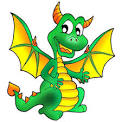 Today is Thursday, March 26, 2020. This is day 9 of our Discovery Home School Adventure.  Today is going to be 60 degrees! Get outside for some fresh air! Maybe you can take a walk.  I know that DCS loves their pets! Please send a picture of you and your pets today. If you do not have a pet send a picture of you and your favorite stuffed animal or toy.  As always make sure you read today for at least 20 minutes and keep practicing your math facts.   Check in later for pictures of your friends and teachers pets.  Love, Ms. Castner and Mrs. Dame-Marino (common sight words are highlighted in blue K/1 students should be able to read the blue words and highlighted numbers in the daily message) 